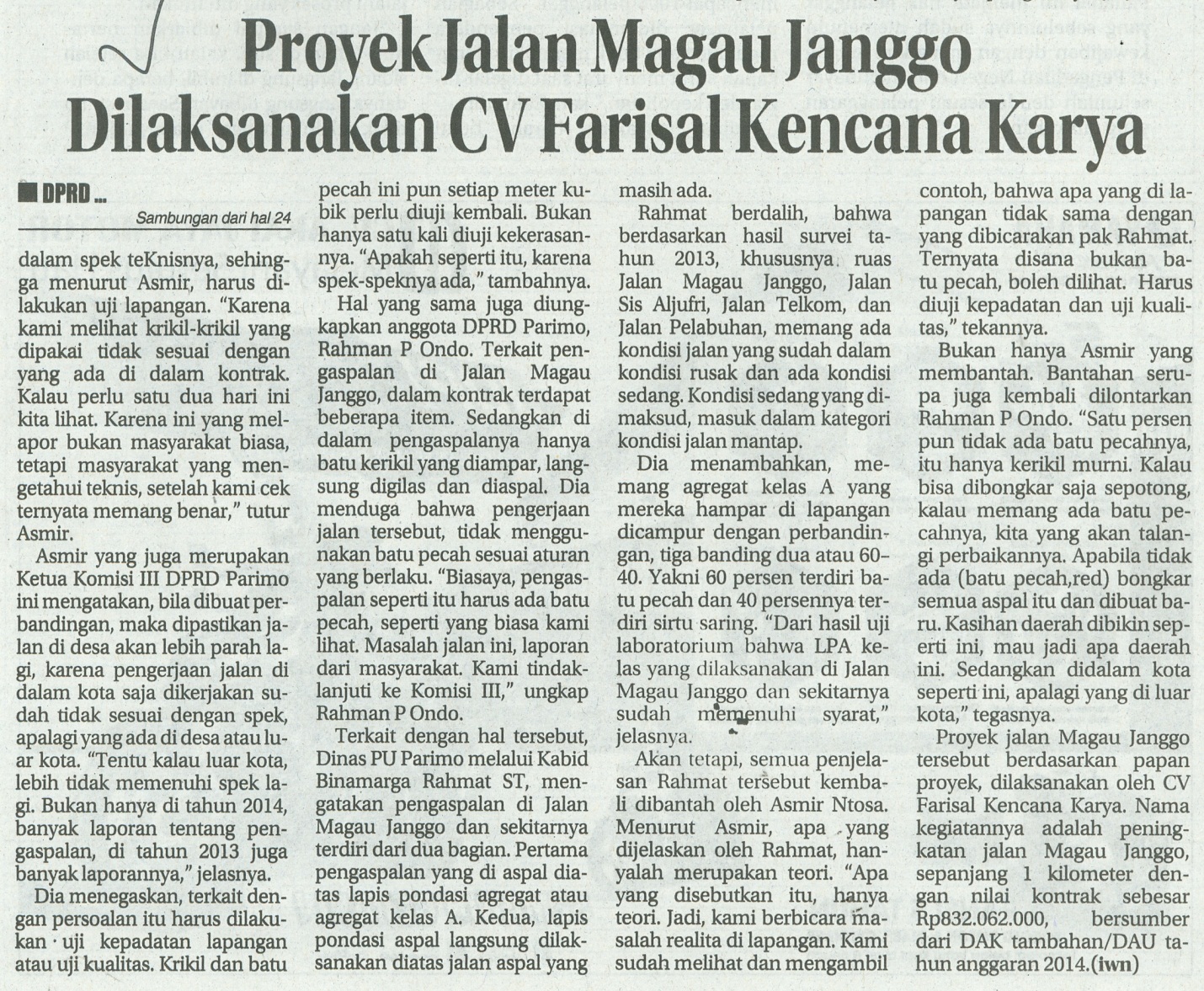 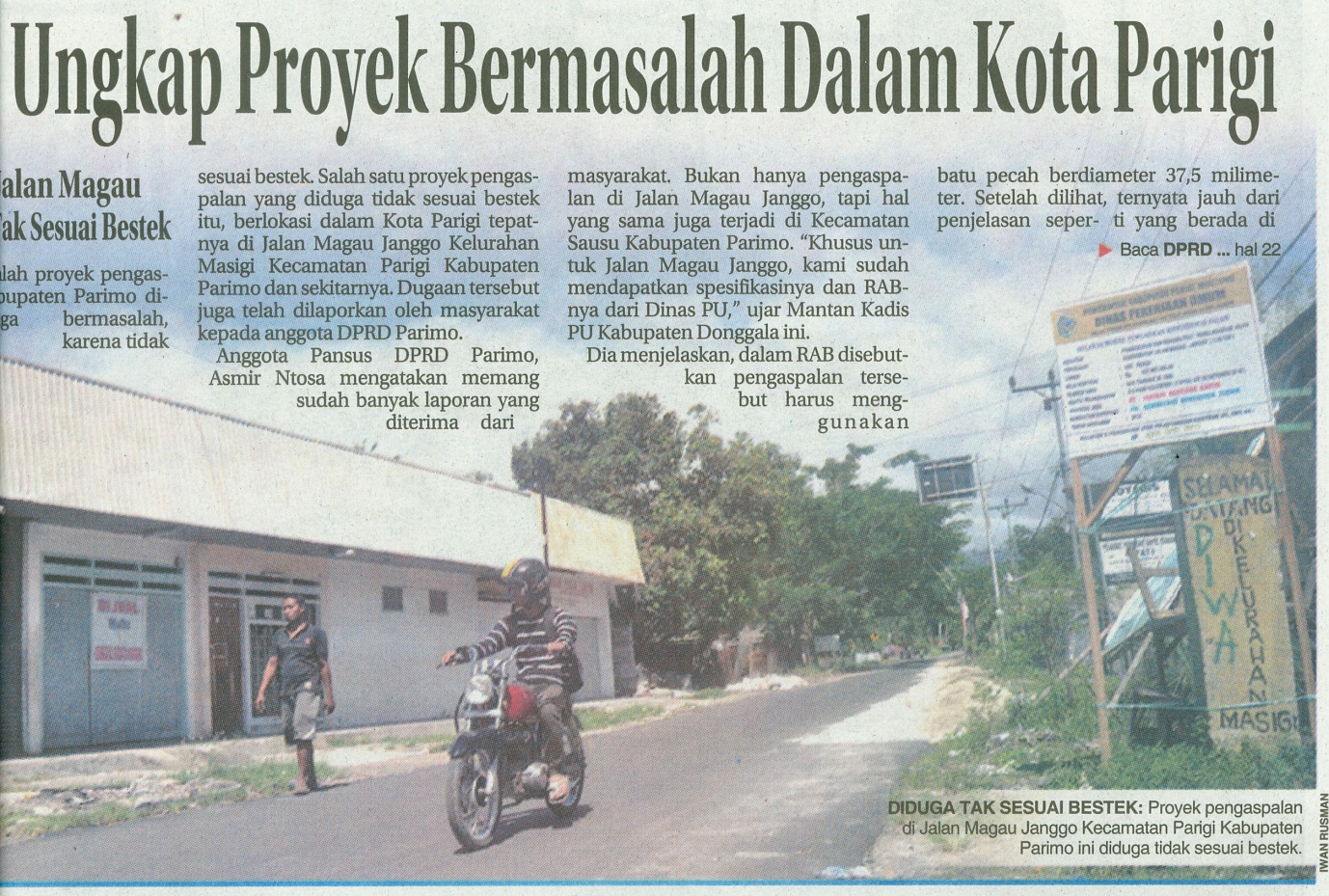 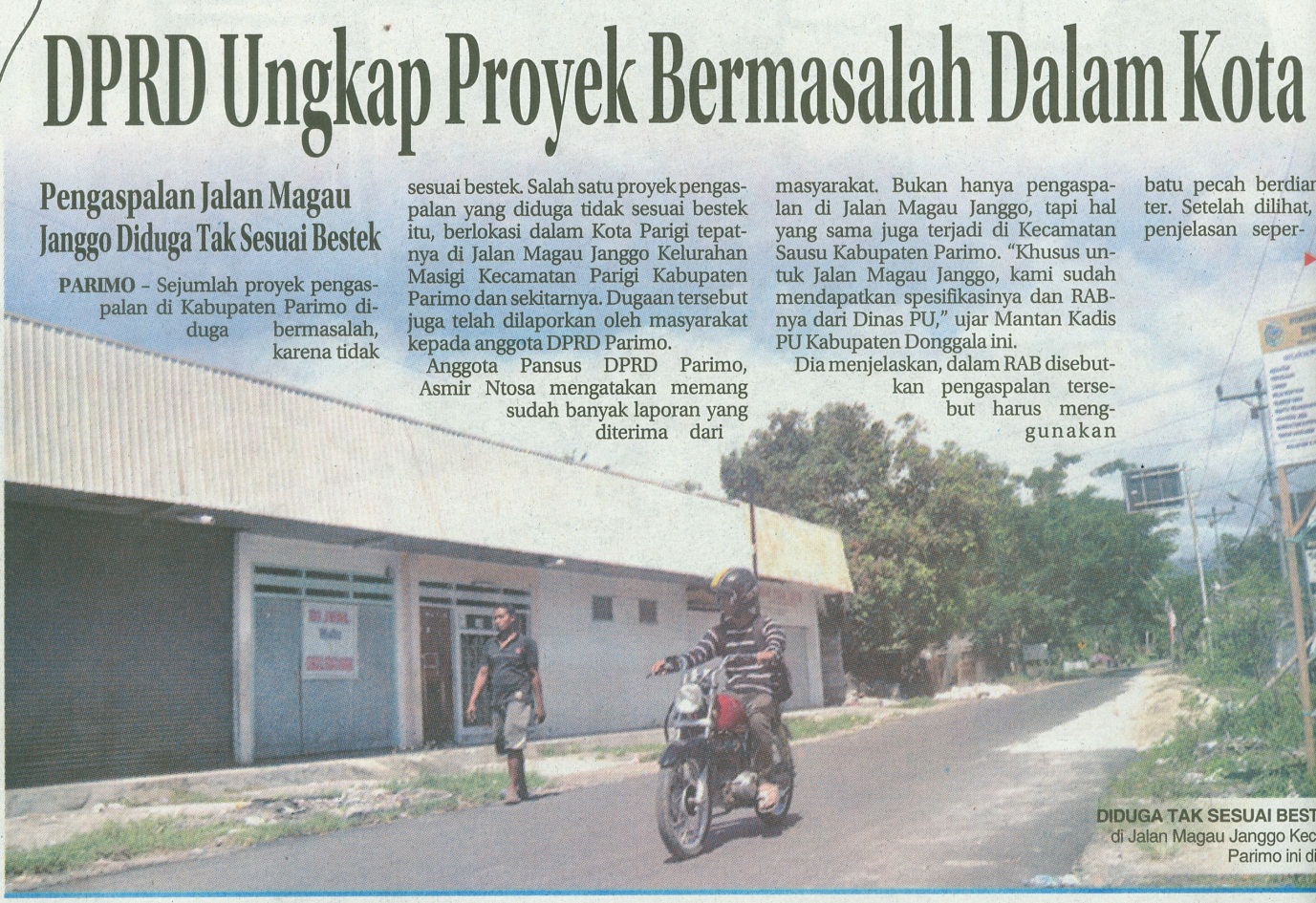 Harian    	:Radar SultengKasubaudSulteng IIHari, tanggal:Rabu, 28 Mei 2014KasubaudSulteng IIKeterangan:Halaman 24  Kolom 04-09; Hal. 22 Kol. 34-38 KasubaudSulteng IIEntitas:Kabupaten Parigi MoutongKasubaudSulteng II